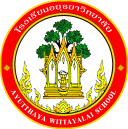 กิจกรรมโรงเรียนอยุธยาวิทยาลัย ปีการศึกษา 2562ชื่อกิจกรรม : พัฒนา ซ่อมบำรุงรักษาอุปกรณ์และครุภัณฑ์ห้องปฏิบัติการคอมพิวเตอร์ความสอดคล้องกับยุทธศาสตร์ กลยุทธ์ และนโยบาย :ยุทธศาสตร์ชาติ 20 ปี (พ.ศ.2560-2579) ด้านที่ 2	ยุทธศาสตร์กระทรวงศึกษาธิการ ฉบับที่ 12 ปีการศึกษา 2560-2564   ข้อที่ 4 	กลยุทธ์ของ  สพฐ. ข้อที่ 2	ยุทธศาสตร์ สพม. เขต 3  ข้อที่ 2	เกณฑ์คุณภาพโรงเรียนมาตรฐานสากล ข้อที่ 3มาตรฐานการประกันคุณภาพภายใน  มาตรฐานที่ 1กลยุทธ์ของโรงเรียนอยุธยาวิทยาลัย ปีการศึกษา 2562-2564 ข้อที่ 8โครงการหลักของโรงเรียน โครงการที่ 5  ตัวชี้วัดที่ 5.3 , 8.3ลักษณะกิจกรรม :   กิจกรรมต่อเนื่อง   กิจกรรมใหม่	ชื่อผู้รับผิดชอบกิจกรรม : 1.นายพชรพล  พลธี   2.นายณรงค์ชัย  หล่อประเสริฐกลุ่มบริหารงานที่รับผิดชอบ : นางรัชนา แสงเปล่งปลั่ง1.  หลักการและเหตุผล  โรงเรียนอยุธยาวิทยาลัยเป็นโรงเรียนขนาดใหญ่ที่มีการบริหารจัดการระบบคุณภาพเพื่อให้มีมาตรฐานกับการเป็นโรงเรียนมาตรฐานสากล (World Class Standard School) มีการนำเทคโนโลยีมาใช้ในการจัดการเรียนการสอนและการบริหารสถานศึกษา  การส่งเสริมความเป็นเลิศให้นักเรียนของโรงเรียนได้มีความรู้ และสามารถนำความรู้ทางด้านเทคโนโลยีไปใช้ในการเรียนรู้ สร้างสรรค์งาน สื่อสาร นำเสนอ เผยแพร่ และแลกเปลี่ยนผลงานได้ในระดับนานาชาติ  จึงจำเป็นต้องมีการปรับปรุง ดูแลรักษาและซ่อมแซมครุภัณฑ์ห้องปฏิบัติการคอมพิวเตอร์โรงเรียนให้มีสภาพที่ใช้งานได้  อย่างมีประสิทธิภาพและเกิดประสิทธิผลต่อการจัดกิจกรรมการเรียนการสอนที่ได้มาตรฐานการเรียนรู้ จึงได้จัดทำโครงการนี้ขึ้น2.  วัตถุประสงค์  2.1 เพื่อปรับปรุงและซ่อมแซมครุภัณฑ์ที่ชำรุดเสียหายให้ใช้งานได้ดี     	2.2 เพื่อสนับสนุนการเรียนการสอนให้เกิดประสิทธิภาพสูงสุด บรรลุตามวัตถุประสงค์3.  ตัวชี้วัดความสำเร็จ5.3 ผู้เรียนร้อยละ 80 มีส่วนร่วมในการจัดบรรยากาศสภาพแวดล้อมสื่อการเรียนและอำนวยความสะดวกที่เอื้อต่อการเรียนรู้8.3 ห้องเรียนและห้องปฏิบัติการ ร้อยละ 70  มีความพร้อม  ด้านสิ่งอำนวยความสะดวกพื้นฐาน4. เป้าหมาย/ ผลผลิต 	4.1 เชิงปริมาณ  นักเรียนโรงเรียนอยุธยาวิทยาลัย จำนวน 4,155 คนมีห้องเรียนและห้องปฏิบัติการคอมพิวเตอร์
ที่มีความพร้อม  ด้านสิ่งอำนวยความสะดวกพื้นฐาน4.2  เชิงคุณภาพ  ผู้เรียน ร้อยละ 80 มีส่วนร่วมในการจัดบรรยากาศสภาพแวดล้อมสื่อการเรียนและอำนวยความสะดวกที่เอื้อต่อการเรียนรู้ผู้เรียน ร้อยละ 70 มีห้องเรียนและห้องปฏิบัติการคอมพิวเตอร์ที่มีความพร้อม  ด้านสิ่งอำนวยความสะดวกพื้นฐาน5. สถานที่ดำเนินการ	ห้องปฏิบัติการคอมพิวเตอร์  6. ระยะเวลาดำเนินงาน	พฤษภาคม 2562 - มีนาคม 25637. ขั้นตอนการดำเนินกิจกรรม8. งบประมาณดำเนินการ      รวมทั้งสิ้น..........67,320................................บาท    โดยแบ่งเป็น	   งบอุดหนุนรายหัว				จำนวน........1,200.........บาท		   งบพัฒนาผู้เรียน				จำนวน...........................บาท		   เงิน บ.ก.ศ.					จำนวน.........66,120......บาท		   งบประมาณอื่น โปรดระบุ            		จำนวน...........................บาท      9. การติดตามและประเมินผล10.  ผลที่คาดว่าจะได้รับ10.1 นักเรียนโรงเรียนอยุธยาวิทยาลัยมีความรู้ ความเข้าใจ  สามารถใช้แหล่งเรียนรู้ นวัตกรรม ได้อย่างเหมาะสมปลอดภัย และสามารถใช้เทคโนโลยีสารสนเทศ และการสื่อสารได้ อย่างเหมาะสม มีประสิทธิภาพประมาณการงบประมาณที่ใช้ชื่อกิจกรรม ซ่อมบำรุงรักษาอุปกรณ์และครุภัณฑ์ห้องปฏิบัติการคอมพิวเตอร์กลุ่ม งานคอมพิวเตอร์ที่ขั้นตอนการดำเนินกิจกรรมงบประมาณงบประมาณงบประมาณงบประมาณงบประมาณระยะเวลาดำเนินการชื่อผู้รับผิดชอบที่ขั้นตอนการดำเนินกิจกรรมอุดหนุน     รายหัว(บาท)พัฒนาผู้เรียน(บาท)บ.ก.ศ.(บาท)อื่นๆ ระบุ  (บาท)รวม(บาท)ระยะเวลาดำเนินการชื่อผู้รับผิดชอบ1.Plan (วางแผน)Plan (วางแผน)Plan (วางแผน)Plan (วางแผน)Plan (วางแผน)Plan (วางแผน)Plan (วางแผน)Plan (วางแผน)1.ประชุมผู้เกี่ยวของวางแผนการดำเนินการ-----20 พ.ค.62นายพชรพล  พลธี2.Do (ปฏิบัติตามแผน)Do (ปฏิบัติตามแผน)Do (ปฏิบัติตามแผน)Do (ปฏิบัติตามแผน)Do (ปฏิบัติตามแผน)Do (ปฏิบัติตามแผน)Do (ปฏิบัติตามแผน)Do (ปฏิบัติตามแผน)2.- สืบราคา/สอบราคา- ขออนุญาตจัดซื้อ/จัดจ้าง-----21 พ.ค. – 30 ธ.ค. 2562นายพชรพล  พลธี3.Check (ตรวจสอบการปฏิบัติตามแผน)Check (ตรวจสอบการปฏิบัติตามแผน)Check (ตรวจสอบการปฏิบัติตามแผน)Check (ตรวจสอบการปฏิบัติตามแผน)Check (ตรวจสอบการปฏิบัติตามแผน)Check (ตรวจสอบการปฏิบัติตามแผน)Check (ตรวจสอบการปฏิบัติตามแผน)Check (ตรวจสอบการปฏิบัติตามแผน)3.-  ดำเนินการปรับปรุงและซ่อมแซมห้องปฏิบัติการ1,200-66,120-67,32021 พ.ค. – 30 ธ.ค. 2562นายพชรพล  พลธี4.Act (ปรับปรุงแก้ไข)Act (ปรับปรุงแก้ไข)Act (ปรับปรุงแก้ไข)Act (ปรับปรุงแก้ไข)Act (ปรับปรุงแก้ไข)Act (ปรับปรุงแก้ไข)Act (ปรับปรุงแก้ไข)Act (ปรับปรุงแก้ไข)4.- บันทึกเพื่อปรับปรุงแก้ไข- เสนอหัวหน้างาน-----21 พ.ค. – 30 ธ.ค. 2562นายพชรพล  พลธี5.สรุปกิจกรรมและรายงานผลสรุปกิจกรรมและรายงานผลสรุปกิจกรรมและรายงานผลสรุปกิจกรรมและรายงานผลสรุปกิจกรรมและรายงานผลสรุปกิจกรรมและรายงานผลสรุปกิจกรรมและรายงานผลสรุปกิจกรรมและรายงานผลสรุปกิจกรรมที่ได้ดำเนินการ และทำรูปเล่มรายงานผล-----ภายใน 15 วัน หลังจัดกิจกรรมนายพชรพล  พลธีรวมรวม1,200-66,120-67,320ตัวชี้วัดความสำเร็จวิธีวัดและประเมินผลเครื่องมือวัดและประเมินผลผู้รับผิดชอบ      ผู้เรียน ร้อยละ 80 มีส่วนร่วมในการจัดบรรยากาศสภาพแวดล้อมสื่อการเรียนและอำนวยความสะดวกที่เอื้อต่อการเรียนรู้ประเมินจากแบบสอบถามความพึงพอใจการใช้ห้องปฏิบัติการแบบสอบถามความพึงพอใจการใช้ห้องปฏิบัติการนายพชรพล  พลธี      ผู้เรียน ร้อยละ 70 มีห้องเรียนและห้องปฏิบัติการคอมพิวเตอร์ที่มีความพร้อม  ด้านสิ่งอำนวยความสะดวกพื้นฐานประเมินจากแบบสอบถามความพึงพอใจการใช้ห้องปฏิบัติการแบบสอบถามความพึงพอใจการใช้ห้องปฏิบัติการนายพชรพล  พลธีผู้เสนอกิจกรรมผู้ตรวจกิจกรรมลงชื่อ................................................(นายพชรพล พลธี)ตำแหน่ง ครูลงชื่อ ...................................................... (นางสาวนิภาพร  แสงไพโรจน์)เจ้าหน้าที่แผนงานกลุ่มงานคอมพิวเตอร์หัวหน้าโครงการหลักหัวหน้าโครงการหลักลงชื่อ.................................................   (นางรัชนา  แสงเปล่งปลั่ง)    หัวหน้ากลุ่มงาน/ฝ่ายวิชาการลงชื่อ.................................................   (นางรัชนา  แสงเปล่งปลั่ง)    หัวหน้ากลุ่มงาน/ฝ่ายวิชาการผู้เห็นชอบโครงการผู้เห็นชอบโครงการลงชื่อ.................................................(นายอนันต์  มีพจนา)รองผู้อำนวยการกลุ่มงานวิชาการลงชื่อ.................................................(นายอนันต์  มีพจนา)รองผู้อำนวยการกลุ่มงานวิชาการหัวหน้างานแผนงานหัวหน้างานแผนงานลงชื่อ.................................................(นายสรรพสิทธิ์  โกศล)หัวหน้างานนโยบายและแผนงาน    ลงชื่อ.................................................(นายสรรพสิทธิ์  โกศล)หัวหน้างานนโยบายและแผนงาน    ผู้ตรวจสอบงบประมาณผู้ตรวจสอบงบประมาณลงชื่อ ....................................................(นายสมใจ  พัฒน์วิชัยโชติ)รองผู้อำนวยการกลุ่มบริหารงบประมาณลงชื่อ ....................................................(นายสมใจ  พัฒน์วิชัยโชติ)รองผู้อำนวยการกลุ่มบริหารงบประมาณผู้อนุมัติโครงการผู้อนุมัติโครงการ(    )  อนุมัติ               (    )  ไม่อนุมัติลงชื่อ .........................................................(นายวรากร  รื่นกมล)ผู้อำนวยการโรงเรียนอยุธยาวิทยาลัย(    )  อนุมัติ               (    )  ไม่อนุมัติลงชื่อ .........................................................(นายวรากร  รื่นกมล)ผู้อำนวยการโรงเรียนอยุธยาวิทยาลัยที่รายการจำนวนหน่วยราคาต่อหน่วยรวมเป็นเงินประเภทของงบประมาณที่ใช้ประเภทของงบประมาณที่ใช้1.เมาส์เลเซอร์10 ตัว3503,500บ.ก.ศบ.ก.ศ2.คีย์บอร์ด10 ตัว4504,500บ.ก.ศบ.ก.ศ3. ค่าซ่อมจอคอมพิวเตอร์ ห้องคอมพิวเตอร์ 22 เครื่อง2,5005,000บ.ก.ศบ.ก.ศ4. ค่าซ่อมจอคอมพิวเตอร์ ห้องคอมพิวเตอร์ 1,3,4,5,6,7 และอาคาร 100 ปี4 เครื่อง9,08036,320บ.ก.ศบ.ก.ศ5.ซ่อมบำรุงเครื่องปรับอากาศ21 เครื่อง80016,800บ.ก.ศบ.ก.ศ5. ซ่อมบำรุงเครื่องปริ้นเตอร์1 เครื่อง12001,200อุดหนุนรายหัวอุดหนุนรายหัวแยกงบประมาณ  บ.ก.ศ66,120แยกงบประมาณ อุดหนุนรายหัว1,200รวมเงิน  (หกหมื่นเจ็ดพันสามร้อยยี่สิบบาทถ้วน)รวมเงิน  (หกหมื่นเจ็ดพันสามร้อยยี่สิบบาทถ้วน)รวมเงิน  (หกหมื่นเจ็ดพันสามร้อยยี่สิบบาทถ้วน)รวมเงิน  (หกหมื่นเจ็ดพันสามร้อยยี่สิบบาทถ้วน)67,32067,320